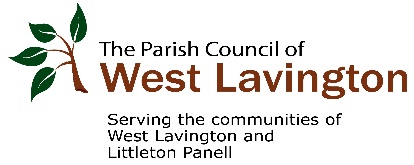 WEST LAVINGTON PARISH COUNCIL    MEETING OF THE PARISH COUNCIL ON 05 MAY 2022 at 1900HELD IN THE WEST LAVINGTON VILLAGE HALLMINUTESMeeting closed at 2200Signed…………………………………………………………………………09 June 2022Present:Councillors: Mrs J Ford (Chairman), Mr D Muns, Mr P Blundell, Mr R Scott, Mr R Gamble (arrived at 1940), Mr R Oglesby, Mr R Scott and Mrs L Gough.Also present Mrs K Elston (clerk) and 4 members of the community/public22/23/001Apologies for absence          Ms L Dandy and Mr P West.  These were accepted.22/23/002Declaration of interests          Mr R Gamble in respect of planning application PL/2022/11899              and Agenda item 18 relating to Duck Street parking.22/23/003Election of Chair and Vice-chair           Chair – there is a nomination for Mrs Julia Ford who has agreed              to restand.  Councillors were in agreement to elect Mrs Ford as              Chair.              Proposed: Mr R Oglesby             Seconded: Mr D Muns             All councillors present in agreement           Vice-chair – there is a nomination for Mr Richard Gamble who               has agreed to restand.  Councillors were in agreement to elect              Mr Gamble as Vice-chair.              Proposed: Mr P Blundell             Seconded: Mrs L Gough             All councillors present in agreement.                         Declarations were signed.22/23/004Review of Standing Orders and Financial Regulations           Standing Orders – references to remote meetings can be               deleted as the legislation to enable this facility terminated at               the end of May 2021.           Financial Regulations – these were agreed.           Code of Conduct – this was agreed.              The amended documents will be added to the parish council              website.KE22/23/005Asset Register            Councillor questioned the Youth Club being on the asset            register and if it should be there.  The Village Hall and the           parish council are not responsible for the Youth Club but the           parish council becomes responsible if the Youth Club closes           down and the building becomes vacant.  Therefore the need to           ensure it is insured and maintained.  The clerk will gain the            annual assurance that the youth club is insured from the           Trustees.  KE22/23/006Risk Register and Risk Policy            Risk Register – this was reviewed recently by the Risk            Committee.  Councillors were in agreement the revised            format was helpful.            Risk Policy – this has been circulated prior to the meeting.  It           was agreed to accept.22/23/007End of Year Accounts and Financial Statement            End of Year accounts – these were circulated to councillors           prior to the meeting.  Clerk advised there is some interest to            add to the second reserve account but is still awaiting the            annual statement.            Financial Statement – there was only one budget line with an            overspend in the sum of £660 due drainage work on the            recreation ground that was an unexpected expenditure during            the year.  But underspends on other budget lines has resulted           in an underspend in the total budget overall.  There was an           underspend in grants of £7950 as many organisations have           not submitted requests due to them coming out of COVID           restrictions.  Other underspends are £948 on playground           maintenance due to work being completed following previous           inspections, £1000 put in place just in case an election had to           be put in place and £650 for the bi-annual tree survey that is           required in the next financial year.           General reserves are in the sum of £16245.12 and £4732 in            another reserve account.           Expenditure in 2022/23 is likely to increase when organisations           begin to request grants and other projects go ahead.           Councillors accepted this report.22/23/008Review of outgoing Standing Orders and Direct Debits          Clerk shared monthly Standing orders and direct debits          Chris Hardwick (email provision)                   20.00          Charlton Baker (PAYE facilitation)                 12.50           H Sainsbury (bin emptying at the Rec)          60.00          Kaye Elston (clerk office)                               25.90          Hills Waste  (commercial waste)                    varies between                                                                                 40 – 80 per month22/23/009Review insurance and subscriptions            Insurance – this is due at the beginning of June and requests               are out for quotes from companies.  The current company has               advised they are no longer insuring parish councils.            Subscriptions – list of subscriptions to organisations were                advised to councillors as follows, each subscription is per               annum:               Wiltshire Association of Local Councils (WALC)    £465.26               Information Commissioner Office                           £  40.00               Geoxphere Mapping Tool                                       £   4222/23/010General Power of Competency            This is a power than can be used when there is not an existing               power of legislation that provides the legitimate reason for a                parish council to act.  There are two criteria that need to be               met.            The first requirement that 2/3 of the councillors have been               Elected and not co-opted.  Currently 3 councillors have been               co-opted so, the first requirement has been met.            The second requirement is that the clerk has completed their               CiLCA qualification which has not been completed todate.            Therefore West Lavington does not currently hold the power of               competency.Parish Council Meeting22/23/011The minutes of the last parish council meeting of the council 07.04.2022 and Matters Arising            Minutes of the last meeting – these were agreed to be a true               and accurate record.            Matters arising – all are covered on the agenda.22/23/012Chair’s announcements            Visit to Dauntsey School – the arranged visit for councillors has               been cancelled by the Head and we are awaiting new dates.            Council tax rebate – Wiltshire Council have advised they will               soon be making the rebates to eligible council tax payers.22/23/013Public Participation            Question raised at the last meeting in relation to the Bridlepath               at the top of White Street and running along the back of                Warren Farm.Member of the public wanted to thank councillors                for listening and suggested a positive way to deal with the               ongoing issue.  Could we commission someone to write a                book on the paths and bridleways around West Lavington.                  Mrs Ford advised she will make contact with a previous                connection who had offered to do this.                  Neighbourhood Watch – member of pubic asked what had               happened to the scheme in the parish.  Mrs Ford advised that               it is not operating currently as it cannot attract volunteers.              Dauntseys School development of coachpark – member of               Public asked if this application will go back to the Area                Planning Committee again before a final decision is made.               Councillor Muns advised that it will go back to the Area                Planning Committee as they have requested a Highways                Report.  Dauntseys have commissioned a Technical                Note from a private contractor and Wiltshire Council Highways               department have published two comments in response to the               Note.  The Chair of the Area Planning Committee                will want to see a critique of the technical note.  Councillor                Muns does not believe that Wiltshire Council planning                Department have had the expert support from Highways that                would have made this application process easier.   Members of               the public at the meeting expressed their concerns about what               they see as the potential for an accident on the A360 due to               increased traffic when the buses come in and out of the front of               Dauntsey School.  The other factor is that there is a pedestrian               Crossing right near the entrance to the school at a short                distance from the crossroads. The absence of a Highways               Planning Strategy is impacting this application.  A member of               The public (not at the meeting) who is a retired and                experienced town planner has submitted comments regarding               this application and it was agreed that they could be asked to                speak at the next Area Planning Committee.  Mrs Ford               agreed to approach them.            Member of public raised the proposed development of one               house at the Wheatsheaf which would be adjacent to the               Mercers carpark.  The plans show a metre of land being built                on that potentially belongs to The Mercers.  Member of the               public advised they have plans which show that the land                belongs to The Mercers.  An application can be submitted                even if it involves building on someone else’s land and would               need to be challenged at that point.             Bus stop outside The Mercers – following the last parish                 council meeting the clerk approached the Director and                 secretary of The Mercers to enquire if the piece of land where                the bus stop was located was owned by The Mercers.  The                Director has confirmed ownership and advised they would be                happy to explore moving the bus stop back towards the wall                and the reason for this is the parish council feel it would                 reduce the risk of it being damaged if it was rebuilt.  The                 parish council will now seek some quotes and then return to                 the Director of The Mercers with the plans so that they can be                discussed with the residents. An agreement will need to be                drawn up and a peppercorn rent agreed. Wiltshire Council                 originally were responsible for the bus stop but have                  confirmed they are unable to replace but are in agreement for                the parish council to replace and maintain.JFJF22/23/014Wiltshire Councillor’s Report              Duck Street parking – agreement at CATG to support with                  funding to put double yellow lines in Duck Street.  Parish                 Council agreed to consult with the community on the                  extent of the lines will be put on Duck Street.              Auto speedwatch – this was also discussed at CATG.  They                  will provide funding for posts to put speed devices on but not                 the auto-speed device that fits to the pole.  Wiltshire Police                  will take data from auto speed watch and will speak to the                  speeder but not generate a letter.              Road closure in April on A360 between Rickbarton and White                 Street.  Unfortunately many motorist did not follow the                  signage that was in place and took their own routes.  This                  caused a lot                 of problems with traffic going through Rickbarton and Stibb                  Hill.  There was no signage at Rickbarton or White Street.  It                 was agreed that the Chair would write to Wiltshire Council                 to request that the bridge at the bottom of Rickbarton is                 checked as it had heavy traffic over it during this                 road closureJF22/23/015PlanningApplications to consider                     PL/2022/02677FUL  9 The Farm, High Street, Littleton                  Panell, Devizes  SN10 4AX – Construction of single storey                  brick extension in matching materials to those existing with                  flat roof behind brick on edge coping.  Councillors object as                   there are no other flat roofs in the location and also it                   does not agree with the Village Design Statement.               PL/2022/02918  1 Duck Street, West Lavington, Devizes                  SN10 4LG – Proposed works to trees in a conservation area,                  Simons Hallow.  T1 Ash tree – fell in decline from ash                  dieback, T2 Cherry tree – fell as growing in insecure position.                  No objection but request to replant.               PL/2022/03179  25 The Rockery, High Street, West                  Lavington, Devizes  SN10 4HQ – T1 Cypress, suffered lost                  limb in recent storms.  Compromised multi stem compressed                 unions – remove tree before more failures occur.  No                  objection but request to replant.               PL/2021/09496  Dauntseys’ School, High Street, West                  Lavington, Devizes  SN10 4HE – Development of coach,                   mini-bus and drop-off/pick up area and associated                   infrastructure.  Technical Note by school’s consultants Cole                  Eason added to website.  Still objecting as councillors                   would like to see Wiltshire Council Highways report or                  their critique of the Technical Note.  Case returns to the                  next Area Planning Committee.               PL/2021/11899  Approval of Reserved Matter at Land                  South of Lavington Lane, West Lavington, Devizes –                  Reserved Matters Application pursuant to Outline Planning                 Permission 20/0935/OUT to discharge all remaining                  Reserved Matters (Appearance, Landscaping, Layout and                 Scale), the full discharge of Condition 13 and the partial                  discharge of Conditions 8,9,10,11,16,19,20 and 21, for land                 south of Lavington Lane, West Lavington.  Support as the                 brick samples received are a good match.              PL/2022/03455  Pagnell Cottage, Pagnell Lane, Littleton                 Panell, Devizes  SN10 4EN – T1 and T2 (Yew) – pollard                  both Yews, leaving trunks at around five foot in height.  This                 will regenerate and retain the Yew trees allowing them to be                 easily managed in the future.  No objection.Planning Monitoring               Signage A’Becketts Vineyard – erected on neighbours wall                  and raised with Enforcement Officer at Wiltshire Council.                    The Enforcement Officer has advised that he will review this                  in due course but is low priority.               2021/09496 Change of Use – parking on tennis court at                  Dauntseys School – Enforcement Officer has advised that                  this is not an enforcement issue and the case has been                  closed.               Hedgerow removal and request for replanting on A360 at                  the Railway Bridge – the hedge was removed and was due                   to be replanted by April 2022.  Enforcement Office advised                  that he has been assured by the land owner that they are                   waiting to see how the grubbed out hedge re-grows in the                   coming weeks and then rep-plant the missing areas which is                   in line with common practice.22/23/016Finance                  Budget monitoring – see Minute 22/23/007 for end of year.                    Monitoring for first quarter of 22/23 will be presented at June                  meeting.                  Deer signs – Mrs Ford advised that following on from the last                  meeting she has spoken to the land owner where the trees                  are beside the road who is in agreement for the signs to be                   erected on poles on their land.  The cost of one sign is £60                   plus fitting and                   therefore approximately £100 per sign.  Councillors were in                  agreement to purchase two signs.                  Proposed: Mr P Blundell                 Seconded: Mr R Gamble                 All councillors present in agreement                 Jubilee Mugs – the invoice arrived between meetings and                 was paid to ensure they arrived in time for the celebrations.                   The invoice was within the parameters of the agreed amount                 councillors had previously agreed to spend £927.78.                 Step complete and invoice presented – councillors agreed to                  to pay the invoice for the repairs to steps on footpath in the                  sum of £1338.                 Fee increase for administering PAYE for the clerk – Charlton                 Baker are increasing their fees from £12.50 per month to £14                  per month as from 01.04.2022.                 Insurance cover renewal – quotes currently being sought for                  renewal in June 2022.                 Clerk vacancy – applications have been received which will                        be shortlisted and then interviewed before the end of May.                         Clerk to ask WALC what training is available.                 Precept 22/23 – clerk advised that the first installment in the                 sum of £15944.50 has been received.                 Internal and External audit – accounts ready but just need                  one more statement to arrive.                 DisbursementsCheque Number  Payee                                                           £1855                    Lincsprint                                                           927.78  1856                    Mark Goddard                                                   1338.001858                    Kaye Elston (clerk salary)                                  489.94KEKE22/23/017Receipt of Working Groups and project reports                  Footpaths – report circulated to councillors prior to the                  meeting.                                 Playgrounds Group update – report circulated prior to the                   meeting.  Tree planting for Jubilee discussion and councillors                  actioned to consider where to plant in the recreation ground.                  West Lavington Village Hall update – currently advertising for                  a Chairman and a caretaker (paid position).                  Neighbourhood Plan Group – The NHP will have a light                   touch review alongside the Village Design Statement that                   can be incorporated into the plan.                  West Lavington Youth Club – new leader will be attending                   the Annual Parish Meeting.All22/23/018Duck Street Parking                 As advised CATG have agreed to provide some funding to                  progress.  Next step is to have guidance from Wiltshire                   Council Highways as to the extent of the double yellow lines                  required.22/23/019Annual Parish Meeting                 Date set for Tuesday 17 May 2022 22/23/020Date of next parish council meeting and Annual Parish Council Meeting                  09 June 2022 at 1900 